Муниципальное автономное дошкольное образовательное учреждениеГородского округа «город Ирбит» Свердловской области«Детский сад № 23»                                                          Чернышева О.И., 1 ККТоржественное награждение в честь празднования дня добровольца в городском округе «город Ирбит» Свердловской областиКто такие волонтеры? Добровольцы? Дети МАДОУ «Детский сад 23» отвечаю, что это наш отряд ЮИД «Светофорчик». Вы спросите- почему? А мы ответим: отрядовцы участвуют в различных акциях по пропаганде правил дорожного движения, изготавливают баннеры на ладошке, которые несут информацию о необходимости иметь световозвращающих элементы на одежде, правилах перевозки детей в автомобилях, о переходных переходах, о развлечениях в близи дорог в разное время года. Члены отряда постоянно выходят к родителям наших воспитанников в разные группы, с призывами рассказать детям о правилах движения.В этом году работа отряда ЮИД «Светофорчик», совместно со своими воспитателями Чернышевой Ольгой Ивановной, Ивановой Полиной Александровной признана лучшей. Мы гордимся достижениями наших воспитанников и коллег, уверены, что действия наших ребят спасут не одну жизнь.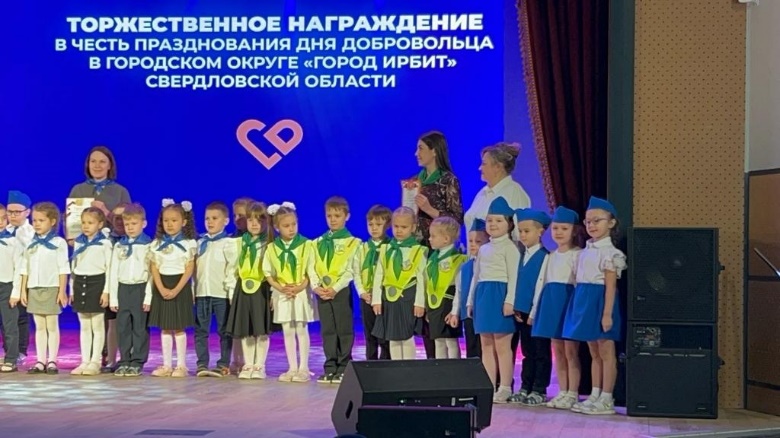 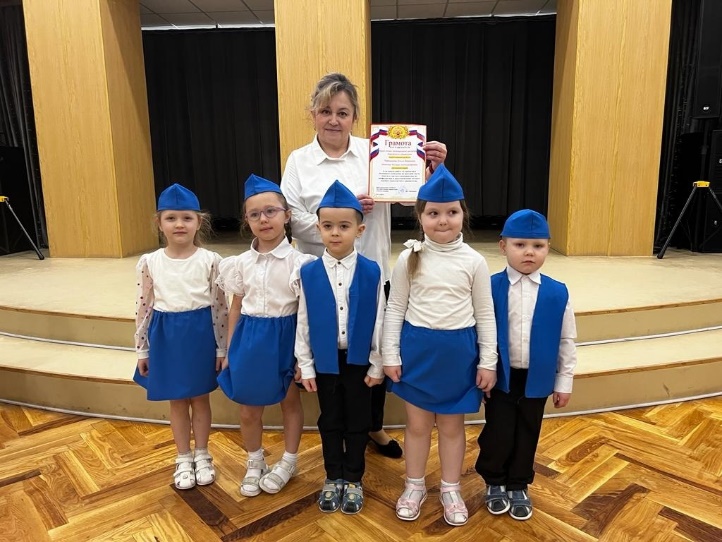 